DE DECLARAÇÃO DE VISÃO MODELO 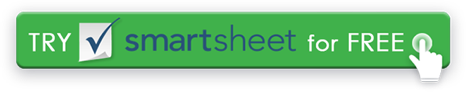  "Nosso objetivo é [verbo] dentro [de um tempo fixo]."Exemplo: "Nossa visão é criar uma vida cotidiana melhor para muitas pessoas." – IKEAVocê tem de 10 a 20 palavras ou menos. Basta ir para ele!SUA DECLARAÇÃO DE VISÃO(S)DISCLAIMERQuaisquer artigos, modelos ou informações fornecidas pelo Smartsheet no site são apenas para referência. Embora nos esforcemos para manter as informações atualizadas e corretas, não fazemos representações ou garantias de qualquer tipo, expressas ou implícitas, sobre a completude, precisão, confiabilidade, adequação ou disponibilidade em relação ao site ou às informações, artigos, modelos ou gráficos relacionados contidos no site. Qualquer dependência que você colocar em tais informações é, portanto, estritamente por sua conta e risco.